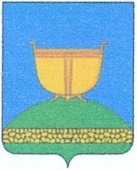 ИСПОЛНИТЕЛЬНЫЙ КОМИТЕТВЫСОКОГОРСКОГО МУНИЦИПАЛЬНОГОРАЙОНА РЕСПУБЛИКИ ТАТАРСТАНТАТАРСТАН РЕСПУБЛИКАСЫ
БИЕКТАУ МУНИЦИПАЛЕ РАЙОНЫ
БАШКАРМА КОМИТЕТ Кооперативная ул., 5, пос. ж/д станция Высокая Гора,	     Кооперативная ур., 5, Биектау т/ю станциясе поселогы,   Высокогорский район, Республика Татарстан, 422700	     Биектау районы, Татарстан Республикасы, 422700Тел.: +7 (84365) 2-30-50, факс: 2-30-86, e-mail: biektau@tatar.ru, www.vysokaya-gora.tatarstan.ru             ПОСТАНОВЛЕНИЕ                                                         КАРАР             от  ______________                                                             № _____О муниципальной целевой программе«Пожарная безопасность Высокогорскогомуниципального района на 2018-2020 годы»	Во исполнение постановления Кабинета Министров от 02.11.2013  № 837 «Об утверждении государственной программы «Защита населения и территорий от чрезвычайных ситуаций, обеспечение пожарной безопасности и безопасности людей на водных объектах в Республике Татарстан на 2014-2020 годы», в целях реализации мер в области пожарной безопасности, направленных на снижение риска возникновения пожаров, уменьшения числа погибших и пострадавших на них людей и наносимого ими материального ущерба, а также повышения уровня готовности пожарных подразделений, расположенных на территории Высокогорского муниципального района к действиям по предназначению ПОСТАНОВЛЯЮ:Утвердить муниципальную целевую программу «Пожарная безопасность Высокогорского муниципального района на 2018-2020 годы» (Приложение).Рекомендовать главам сельских поселений Высокогорского муниципального района, руководителям предприятий и организаций, независимо от их организационно-правовой формы, обеспечить своевременное выполнение мероприятий, предусмотренных данной программой.Обнародовать настоящее постановление, разместив на официальном сайте Высокогорского муниципального района в информационно-телекоммуникационной сети Интернет по веб-адресу: http://vysokaya-gora.tatarstan.ru/.Контроль исполнения настоящего постановления оставляю за собой.Руководитель исполнительного комитета Высокогорского муниципального района         		                      И.Ф.ХуснутдиновПриложение 1 к Постановлению руководителя исполнительного комитета Высокогорского муниципального района от ____________ № _______ Целевая программа по пожарной безопасности Высокогорского муниципального района«Пожарная безопасность Высокогорского муниципального района на 2018-2020 годы»с. Высокая Гора 2017 г.ПАСПОРТмуниципальной целевой программы «Пожарная безопасность Высокогорского муниципального района на 2018-2020»СОДЕРЖАНИЕ ПРОБЛЕМЫ И ОБОСНОВАНИЕ НЕОБХОДИМОСТИ ЕЕ РЕШЕНИЯ ПРОГРАММНЫМИ МЕТОДАМИ	Анализ состояния пожарной безопасности в Высокогорском муниципальном районе показывает, что ежегодно в районе происходит более 90 пожаров, на которых гибнут в среднем 5 человек, а также получают травмы различной степени тяжести более 5 человек. При этом наблюдается крайне негативная тенденция увеличения числа погибших людей на пожарах.	Особую тревогу вызывает обстановка с пожарами в жилом секторе. Так, за последние 5 лет в жилом секторе произошло более 350 пожаров, или 92 % от их общего количества. На пожарах погибли 34 человека, материальный ущерб от пожаров составил более 2,7 млн. рублей. Сложившееся положение обусловлено недостаточной противопожарной защитой населенных пунктов, территорий, предприятий, учреждений и организаций, нарушениями порядка и условий обеспечения противопожарного состояния объектов, а также низкой технической оснащенностью и укомплектованностью личного состава подразделений противопожарной службы и иных видов пожарной охраны. Для преодоления негативных тенденций в деле борьбы с пожарами необходимы целенаправленные, скоординированные действия органов исполнительной власти, органов местного самоуправления, учреждений, предприятий, организаций, общественных объединений, граждан.Успешное комплексное решение масштабных и разнородных задач, объединенных единой целевой установкой, возможно лишь с использованием программно-целевых методов, реализующих системный подход.ОСНОВНЫЕ ЦЕЛИ И ЗАДАЧИ, СРОКИ И ЭТАПЫ РЕАЛИЗАЦИИ ПРОГРАММЫЦелью программы является создание и обеспечение необходимых условий для повышения пожарной безопасности и защищенности граждан Высокогорского района от пожаров, предупреждения и смягчения их последствий, а также повышения боеготовности сил и средств противопожарной службы.Для ее достижения необходимо решить следующие основные задачи:Нормативное правовое регулирование и осуществление мер в области пожарной безопасности с учетом современных требований по защите от пожаров населения и территорий. Создание  единой системы информационного обеспечения в области пожарной безопасности.Совершенствование пропаганды противопожарных знаний в средствах массовой информации и повышение  эффективности обучения населения мерам пожарной безопасности.Реализация  системы мер по совершенствованию организации профилактики, противопожарной защиты и тушения пожаров в населенных пунктах и на объектах.Создание  условий для развития системы ведомственной, муниципальной, частной, добровольной пожарной охраны и организаций пожарной охраны.Обеспечение  подразделений добровольной пожарной охраны техникой, вооружением и средствами индивидуальной защиты,  их доукомплектование  личным составом. Программа рассчитана на 3 года. В начале предусматривается разработка и ввод в действие системы регулирования в области пожарной безопасности путем совершенствования нормативного правового обеспечения с учетом современных требований и экономических механизмов по защите от пожаров населения и территории. На этом этапе планируется: приступить к созданию единой системы информационного обеспечения в области пожарной безопасности; осуществить комплекс мер по пропаганде правил и норм противопожарной безопасности; обеспечить реализацию неотложных мероприятий по защите населенных пунктов, предприятий, учреждений и других организаций; обеспечить реализацию комплекса мер по решению неотложных вопросов пожарной безопасности социально-значимых объектов, а также продолжить процесс оснащения противопожарной службы современной пожарной и аварийно-спасательной техникой, вооружением и средствами индивидуальной защиты, доукомплектовать её личным составом.СИСТЕМА ПРОГРАММНЫХ МЕРОПРИЯТИЙ 1. Совершенствование системы управления обеспечением пожарной безопасностиСовершенствование нормативного правового обеспечения с учетом последних требований федерального законодательства и проблемных вопросов, которые возникли при практическом применении его положений.Разработку экономических механизмов и нормативов в области предупреждения пожаров и повышение уровня защищенности объектов экономики путем сочетания экономической заинтересованности юридических и физических лиц в соблюдении законодательства о пожарной безопасности с их ответственностью за нарушение норм и правил пожарной безопасности.2. Информационное обеспечение в области пожарной безопасностиВ рамках настоящей Программы предусматривается проведение конкурсов на противопожарную тематику в общеобразовательных и детских дошкольных учреждениях позволит усовершенствовать систему обучения детей мерам пожарной безопасности, их профессиональной ориентации, пропаганды пожарно-технических знаний и реализации иных задач, направленных на предупреждение пожаров и формирование умений действовать при пожаре.В целях пропаганды противопожарных норм и правил будут задействованы средства массовой информации: организованы выступления по радио по вопросам обучения населения в области пожарной безопасности, что позволит сформировать у граждан чувство опасности огня, привить навыки осторожного обращения с ним, обучить их правилам пожарной безопасности и правильным действиям в случае возникновения пожара.Планируется опубликование статей в районной газете по вопросам пропаганды правил пожарной безопасности. Это позволит значительно повысить уровень знаний в области пожарной безопасности и навыков пожаробезопасного поведения у населения района, что приведет к снижению количества пожаров и гибели на них людей.Приобретение экспонатов и оборудование экспозиции противопожарной пропаганды и связей с общественностью МЧС, позволит наглядно обучать население пожаробезопасному поведению, демонстрировать пожарную технику и оборудование, системы пожаротушения и противопожарной защиты зданий и сооружений, знакомить посетителей с историей пожарной охраны республики, ее традициями.Противопожарная защита населенных пунктов, территорий, предприятий, учреждений и других организацийПланируется осуществление ряда организационных и практических мер, направленных на усиление противопожарной устойчивости объектов агропромышленного комплекса, промышленных предприятий, систем жизнеобеспечения, социально-значимых объектов, а также внедрение современных систем обнаружения и тушения пожаров. Мероприятия будут способствовать повышению качества пожарно-профилактической работы, требований к руководителям предприятий о своевременном устранении выявленных противопожарных нарушений, повышению технической оснащенности пожарных подразделений, улучшению взаимодействия при ликвидации пожаров на объектах.Противопожарная защита жилищного фонда Высокогорского муниципального района.Программные мероприятия будут способствовать повышению уровня пожарной безопасности граждан и их имущества, а также укреплению противопожарной защиты жилищного фонда, активизации работы жилищно-коммунальных организаций по укреплению противопожарной защиты жилищного фонда, повышению уровня знаний работников жилищно-коммунальных организаций и населения района в области пожарной безопасности.Развитие и совершенствование системы пожарной охраныПланируется осуществление комплекса организационных мер, направленных на создание, дальнейшее развитие и совершенствование муниципальной, ведомственной и добровольной пожарной охраны, что будет способствовать более тесному взаимодействию с подразделениями пожарной охраны эффективности их работы. Учитывая ограниченные возможности бюджета, планируется, в первую очередь, осуществить комплекс неотложных мер по повышению защищенности личного состава противопожарной службы при выполнении задач по ликвидации пожаров, а также провести техническое перевооружение пожарных подразделений, оснастить их современной пожарной техникой, универсальными компрессорными станциями, средствами защиты органов дыхания и спасения людей. СОДЕРЖАНИЕСОДЕРЖАНИЕСОДЕРЖАНИЕ1.Паспорт муниципальной целевой программы «Пожарная безопасность на 2018 –2020 годы»32.Содержание проблемы и обоснование необходимости её решения программными методами53.Основные цели и задачи, сроки и этапы реализации программы64.Система программных мероприятий76.Раздел I. Совершенствование районной системы управления обеспечения пожарной безопасности97.Раздел II. Информационно обеспечение в области пожарной безопасности.108.Раздел III. Противопожарная защита населенных пунктов, территории, предприятий, учреждений и организации119.Раздел IV. Развитие и совершенствование системы пожарной охраны1210.   Раздел V. Развитие материально-технической базы ЕДДС14Наименование программыЦелевая программа «Пожарная безопасность Высокогорского муниципального района на 2018-2020» (далее Программа).Основание для разработки программы Для  исключения случаев гибели людей на пожарах и в целях  повышения уровня пожарной безопасности по предупреждению гибели людей на пожарах, во исполнение Федерального Закона № 131 от 6 октября . «Об общих принципах организации местного самоуправления в Российской Федерации», Федерального Закона  от 6 мая 2011 года № 100-ФЗ «О добровольной пожарной охране»,  Закона Республики Татарстан от 01.08.2011 года N 48-ЗРТ  «О добровольной пожарной охране в Республике Татарстан»,  Федерального закона от 21.12.1994 г. N 69-ФЗ "О пожарной безопасности", Федерального закона от 22.07.2008 года N 123-ФЗ  «Технический регламент о требованиях пожарной безопасности», в целях реализации первичных мер пожарной безопасности в границах Высокогорского муниципального района разработана программа «Пожарная безопасность Высокогорского муниципального района на 2018 – 2020 годы»Основной разработчик программыисполнительный комитет Высокогорского муниципального районаКоординатор программыОтделение надзорной деятельности и профилактической работы по Высокогорскому  муниципальному району  Республике Татарстан УНД и ПР ГУ МЧС России по РТИсполнители программы:Руководители органов исполнительной власти; руководители органов местного самоуправления; лица, уполномоченные владеть, пользоваться или распоряжаться имуществом, в том числе руководители организацией; лица в установленном порядке назначенные ответственными за обеспечение пожарной безопасности;  должностные лица в пределах их компетенции; ответственные квартиросъемщики или арендаторы; собственники имущества.Цели программыСоздание и обеспечение необходимых условий для повышения пожарной безопасности объектов, защищенности граждан, предприятий, учреждений и других организаций Высокогорского муниципального района от пожаров, предупреждения и смягчения их последствий, а также повышения боеготовности сил и средств противопожарной службы и других видов пожарной охраны.Задачи программы Нормативное правовое регулирование и осуществление мер в области пожарной безопасности с учетом современных требований по защите от пожаров населения и территорий. Создание  единой системы информационного обеспечения в области пожарной безопасности.Совершенствование пропаганды противопожарных знаний в средствах массовой информации и повышение  эффективности обучения населения мерам пожарной безопасности.Реализация  системы мер по совершенствованию организации профилактики, противопожарной защиты и тушения пожаров в населенных пунктах и на объектах.Создание  условий для развития системы ведомственной, муниципальной, частной, добровольной пожарной охраны и организаций пожарной охраны.Обеспечение  подразделений добровольной пожарной охраны техникой, вооружением и средствами индивидуальной защиты,  их доукомплектование  личным составом. Сроки и этапы реализации программы (подпрограммы)2018 – 2020 годыПеречень подпрограмм и основных мероприятийПовышение эффективности функционирования системы управления пожарной безопасностью, информационное обеспечение в области пожарной безопасности; повышение противопожарной защиты населенных пунктов, предприятий, учреждений и других организаций; развитие, совершенствование и техническое оснащение подразделений добровольной пожарной охраны на территории Высокогорского муниципального района.Ожидаемые конечные результаты реализации программыСовокупность сил и средств, а так же мер правового, организационного, экономического, социального характера, направленное на борьбу с пожарами должны способствовать улучшению из года  в год качественных показателей – доведению до минимально возможного уровня воздействия опасных факторов, характерных для пожаров, создание условий препятствующих развитию пожаров и обеспечивающих их ликвидацию, распространению пожарно – технических знаний.Механизм реализации программы и контроль.Организация и координация работы по реализации основных мероприятий программы осуществляется Исполнительным комитетом Высокогорского муниципального района, органами местного самоуправления.